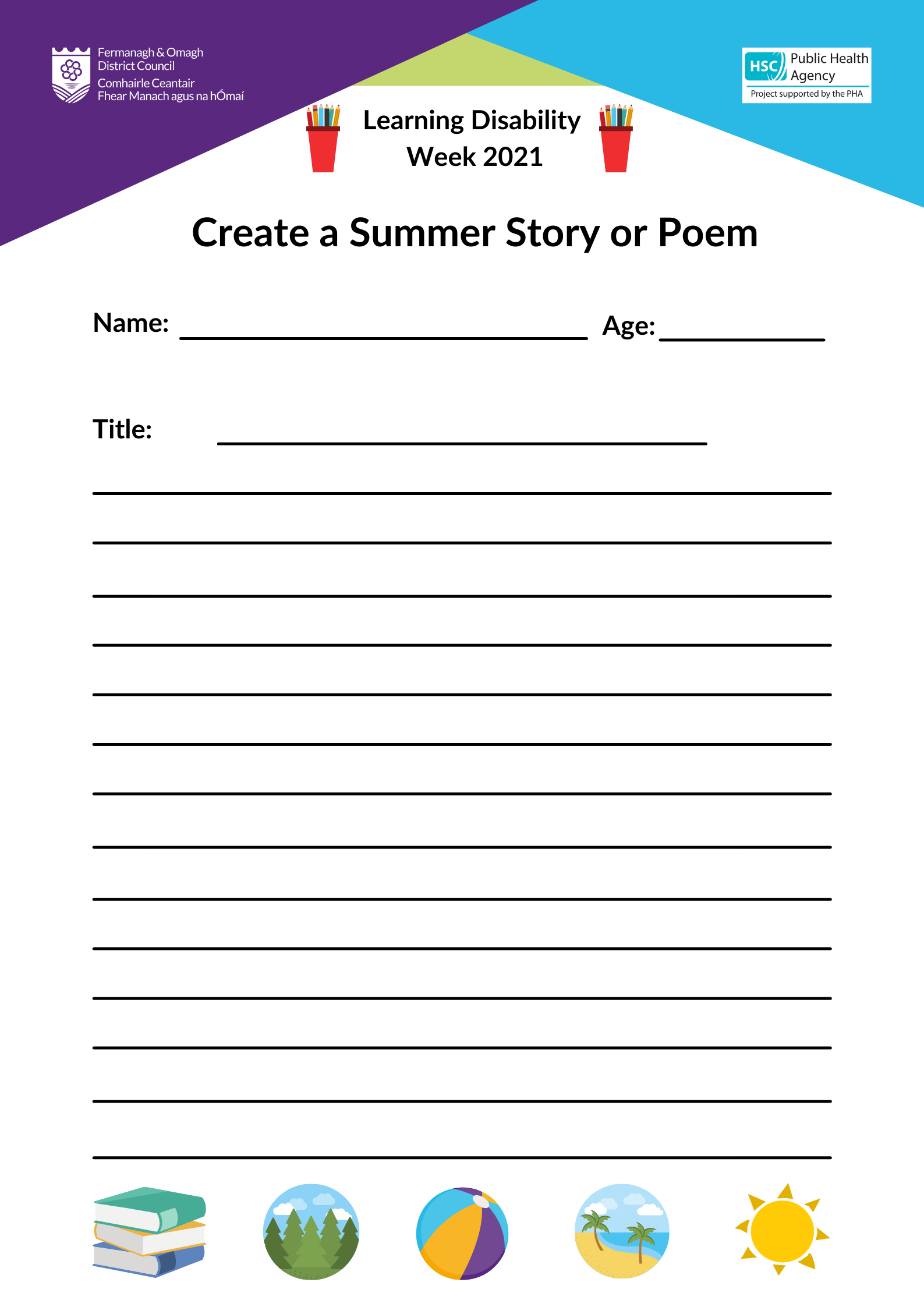             Name: ____________________________           Age: _________            Title: ____________________________________________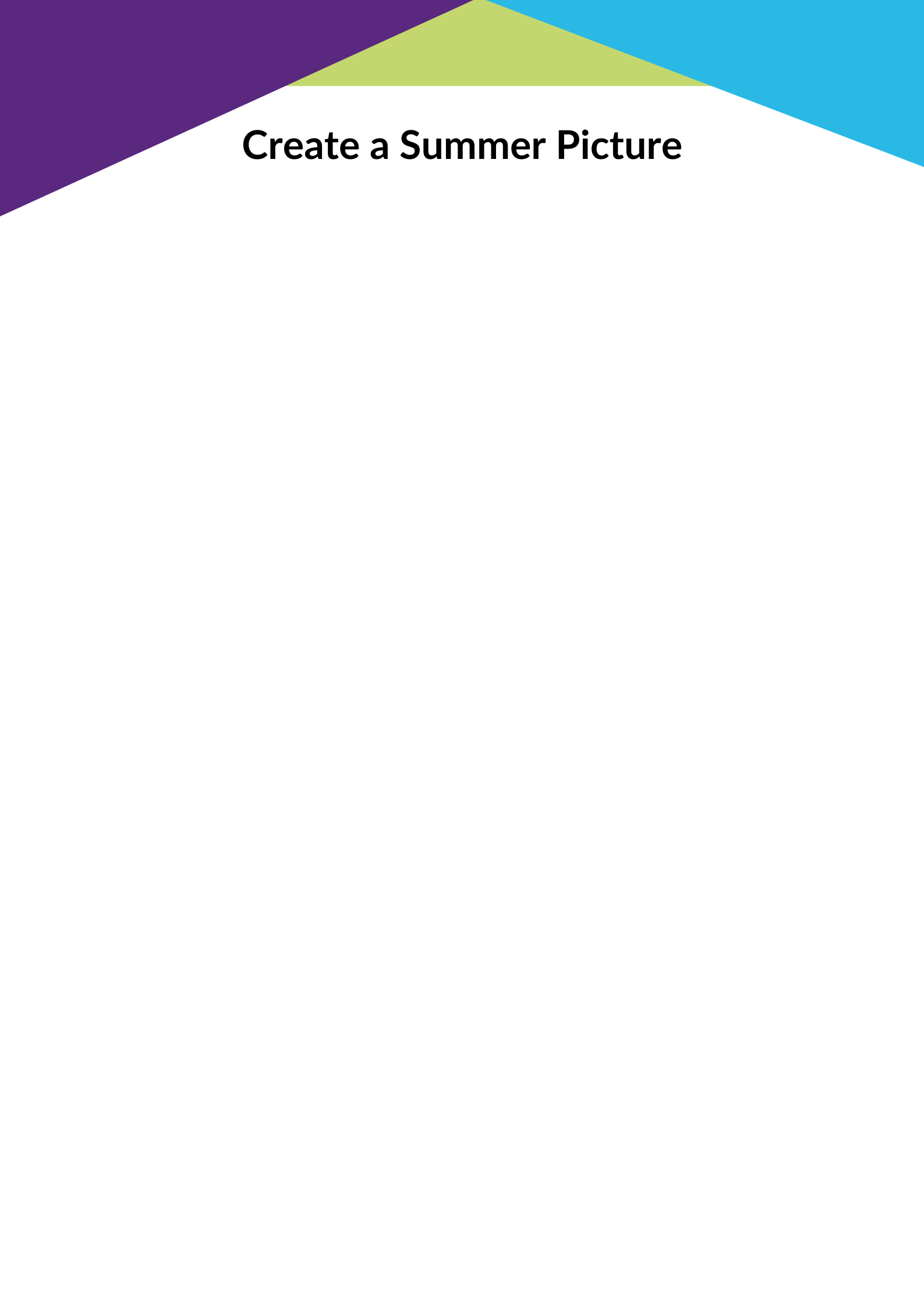 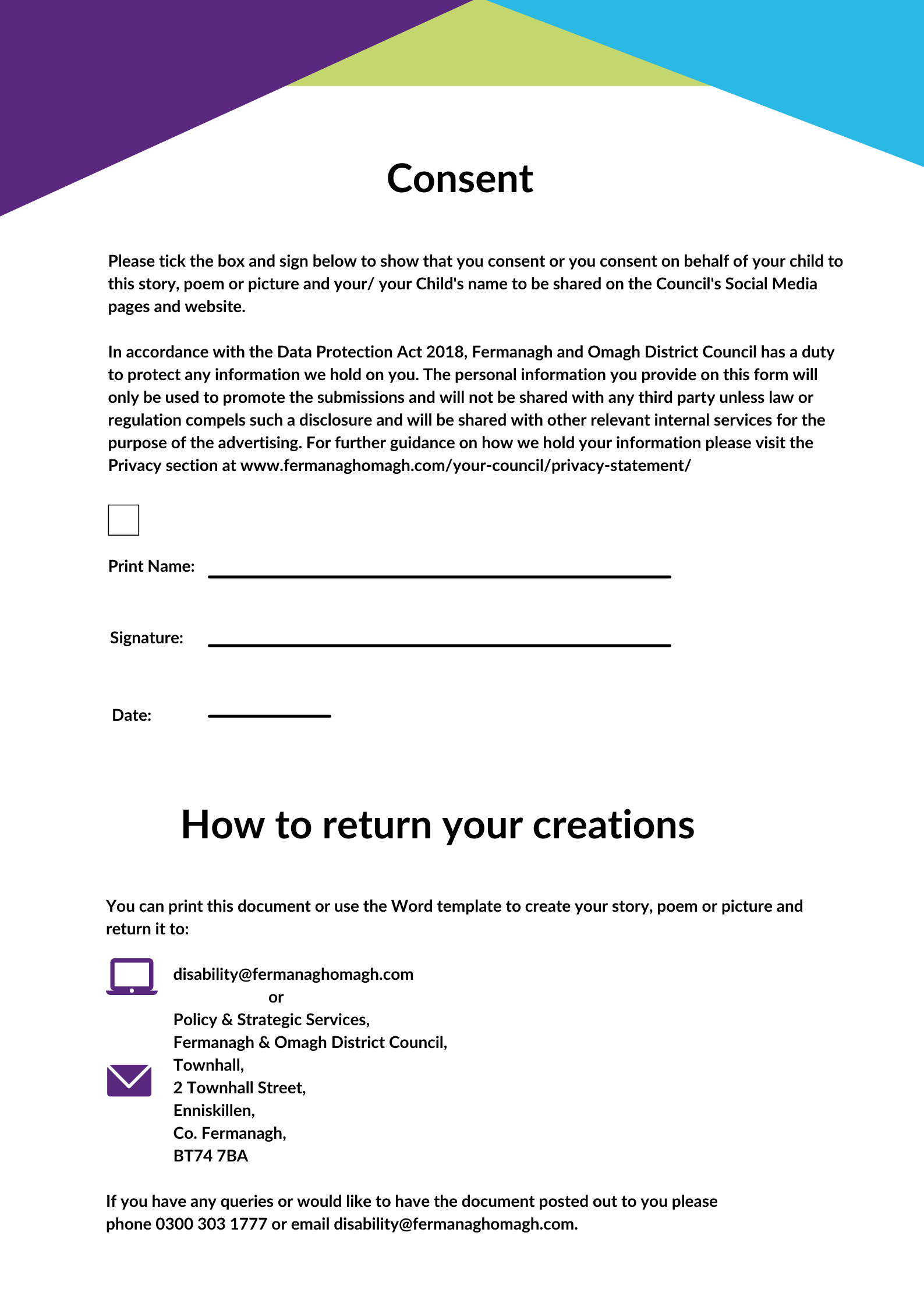 